Ansprechpartnerin:Frau
Caroline Lenk
Tannenweg 34
77876 KappelrodeckTel. 07842-1413Fax 07842-600413caroline_lenk@web.dePilgerflug nach Medjugorje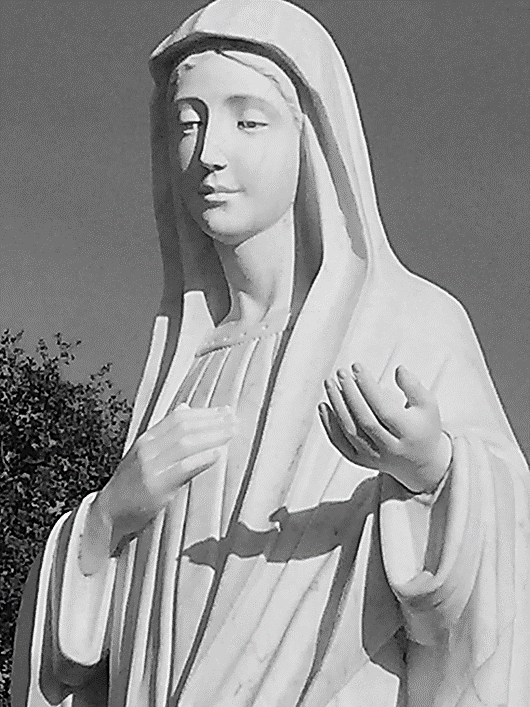 Mittwoch 29.05. bis Mittwoch 5.06.2024               Informationsblatt und Anmeldung                  Veranstalter: Medjugorje GebetskreisPilgerflug nach MedjugorjeVon Mittwoch, den 29.5. bis Mittwoch, den 05.06. 2024 bietet der Medjugorje Gebetskreis einen Pilgerflug nach Medjugorje an. Der Preis der Pilgerreise setzt sich zusammen:Der Flug von Frankfurt nach Split beträgt 370,00 Euro und wird vom Reisebüro direkt in Rechnung gestellt. Dafür geben Sie bitte auch, wenn möglich, Ihre E-Mail Adresse an. Die weiteren Kosten, (Gebühren, Transfer von Split/ Medjugorje, Übersetzung der Hl. Messe, Vorträge, Trinkgelder, eventuell Bus vor Ort und örtliche Pilgerleitung) betragen 70,00 Euro/Pers. Dieser Betrag wird in Medjugorje in bar eingesammelt.Unterkunft:In Medjugorje wohnen wir zenral in einer gehobenen Familienpension. DieHalbpension im Doppelzimmer kostet pro Tag und Person 33 Euro (7x33 =231 Euro) Einzelzimmerzuschlag pro Nacht 15,00 Euro (7x48= 336 Euro). Auch dieser Betrag wird in Medjugorje direkt bar bezahlt.Zubringerdienst zum Flughafen Frankfurt und zurück wird organisiert, jedoch getrennt berechnet. (Je nach Teilnehmerzahl 60-65 Euro) .Die Betreuung erfolgt ab Maria Linden, Ottersweier. Anmeldung bis zum 01.03.24, da die Reservierung des Fluges nur begrenzt möglich ist. Bis zum 25.03.24 fallen keine Stornokosten an, danach ist der volle Flugpreis abzüglich der Steuern fällig. Falls Sie sich verbindlich anmelden möchten, senden Sie bitte diesen Anmeldeabschnitt an die umseitige Adresse:Hiermit melde ich mich verbindlich für den Pilgerflug nach Medjugorje:
vom 29.05. bis 05.06.2024 an.Bitte in Blockschrift schreiben. Alle Vor-und Nachnamen, wie im Ausweis angegebenVor-und Nachname……………………………………………………………..……………………
Adresse:…………………………………………………………………………………………………….
………………………………………………………………………………………………………………….Geburtsdatum…………………………………………………………………………………………..
Telefon / Mobilnummer…………………………………………………………………………….E-Mail…………………………………………………………………………………………………………..
Doppelzimmer…………. Einzelzimmer……………Datum………………………………………………………….Unterschrift………………………………………………………………………………………………….